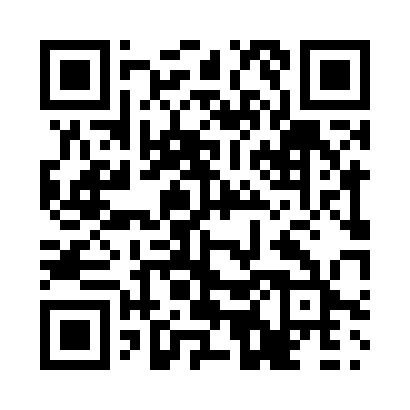 Prayer times for Belmont, New Brunswick, CanadaWed 1 May 2024 - Fri 31 May 2024High Latitude Method: Angle Based RulePrayer Calculation Method: Islamic Society of North AmericaAsar Calculation Method: HanafiPrayer times provided by https://www.salahtimes.comDateDayFajrSunriseDhuhrAsrMaghribIsha1Wed4:376:121:226:228:3210:072Thu4:356:111:226:238:3310:093Fri4:336:101:216:248:3410:114Sat4:316:081:216:258:3510:125Sun4:296:071:216:258:3710:146Mon4:276:051:216:268:3810:167Tue4:266:041:216:278:3910:188Wed4:246:031:216:288:4010:209Thu4:226:011:216:288:4110:2110Fri4:206:001:216:298:4310:2311Sat4:185:591:216:308:4410:2512Sun4:165:581:216:308:4510:2713Mon4:145:561:216:318:4610:2814Tue4:135:551:216:328:4710:3015Wed4:115:541:216:328:4910:3216Thu4:095:531:216:338:5010:3417Fri4:085:521:216:348:5110:3518Sat4:065:511:216:348:5210:3719Sun4:045:501:216:358:5310:3920Mon4:035:491:216:368:5410:4121Tue4:015:481:216:368:5510:4222Wed4:005:471:216:378:5610:4423Thu3:585:461:216:388:5710:4624Fri3:575:451:226:388:5810:4725Sat3:555:441:226:398:5910:4926Sun3:545:441:226:399:0010:5027Mon3:535:431:226:409:0110:5228Tue3:515:421:226:419:0210:5329Wed3:505:421:226:419:0310:5530Thu3:495:411:226:429:0410:5631Fri3:485:401:226:429:0510:58